Home, Academic, Staff, Library, Fee Structure, Code of Conduct, Committee, Admission, Student, Photo Gallery, DownloadHomeA History of the College at a glance by Hon’ry Rector & Founder SecretaryThe public of Bongaigaon felt a need of Law College in the newly created District of Bongaigaon. Accordingly a Public meeting was held on 15.11.1992 in the premises of Birjhora H.S. School, Bongaigaon. In the meeting a resolution was unanimously adopted to establish a law college named Bongaigaon Law College and eminent educationist B.C. Pathak and J.B. Das, Advocate were elected unanimously as President and Secretary respectively of the sponsoring committee and the then President, Bongaigaon Bar Association Gopal Das, Advocate was requested to serve as founder Principal of the Bongaigaon Law College.The sponsoring committee got permission from the Gauhati University and established the Bongaigaon Law College on 25.1.1993 in the premises of the Birjhora H.S. School, Bongaigaon. The Gauhati University granted temporary affiliation to the Bongaigaon Law College w.e.f. 1993-94 and the Bar Council of India, New Delhi also granted temporary affiliation to the Bongaigaon Law College w.e.f. 1993-94 sessions.The new college A.T. building was inaugurated on 1.11.1994 by then Hon’ble Vice-Chencellor N.K. CVhoudhury and the classes which were stared temporarily in the Birjhora H.S. School were shifted to the new Building. The building was constructed with the financial help from the Bongaigaon Refinery and from the United Fund of the Deputy Commissioner, Bongaigaon and the then Hon’ble M.P. Uddhab Barman and from public support on the plot of land on the heart of Bongaigaon Town allotted by the learned members of the Land Advisory Board, Bongaigaon District. The Chairman of the Municipality Late. Bhupen Ch. Das, was kind enough to give us no objection of the Plot of land situated in the heart of Bongaigaon town.After Gopal Ch. Das the founder and first Principal, who was friend, philosopher and guide to us, Shri J.B. Das, M.A., LL.B., Advocate, the founder Secretary, took over the charge of Principal, Bongaigaon Law College who is still serving as honorary Rector Principal & Secretary of the Bongaigaon Law College. Dr. Mridula Barman, B.A. (Hons), LL.M., D.I.P.L., Ph.D. now serving as Principal w.e.f.28th August, 2016.The College obtained N.O.C. (No Objection Certificate) from the Govt. of Assam on 3.1.2009. The college obtained permanent Affiliation from the Gauhati University on 27.2.2010 from the Session 2009-10. The Bar Council of India issued Affiliation on 14.6.2011 after the Gauhati University’s Permanent Affiliation.The college secured first Govt. grant on 19.3.2013 of Rs.3, 57,000/- during the tenure of Dr. Hemanta Biswas Sarma, the then Hon’ble Minister of Education, Govt of Assam. The college was registered under Societies Registration Act, XXI of 1860.The students of college are doing brilliant results and Shri Debashish Kashyap secured 1st Class 1st Position under Gauhati University in the Final LL.B. Examination in 2005-06 and Shri Apurba Kr. Nath 1st Class 5th Position in 2006-07. The college has its own two storied R.C.C. Building, A.T. Building well-equipped Library along with other facilities. As Bongaigaon is a growing city (now Municipality) one day the Bongaigaon Law College will certainly be a famous educational institution in this country. PrincipalStaffFaculty membersLibrary staffOffice staffAccount staffAbout libraryBongaigaon law College library was started with the establishment of the college in the year 1993 as a central facility for meeting the information requirement of the academic community of the law college. The library room has total area of 500 Sq. Ft. with future plane to extend the room. At starting Mr. Ranjan Das owner of the Alson gas Co. Ltd. Bongaigaon has donated books and 3 Almirahs amounting to Rs 1.00000 (One lakh) donated in his late wife memory advocate Gayatri Bhuyan. Since starting the college library has continued to purchase the books. The library has good collection of textbooks, reference books, journals, back volumes (Journals), Newsletter, Question Bank, Reports, newspapers and magazines etc. The library is open access system. The library remains open from 10:00 A.M to 4:00 P.M on all working days. In view of changing scenario of education system it is planned to improve the infrastructure facility of the Library. The main function of the library is collection and development of knowledge resources, technical processing, acquisition, cataloguing, Circulation, serial control, administration, retrieval and dissemination of information to the user.Vision: The Vision of Bongaigaon Law College Library is to position itself as one of the leading Academic libraries in the country. The library also aims to provide seamless access to academic curricular information to users of Bongaigaon Law College.Mission: Library is a unique Knowledge Centre. The Library's mission is to provide the Bongaigaon Law College community with access to rich and relevant information resources to support their research/project, teaching and learning activities.Objectives: To develop and maintain policies and programmes that are oriented towards and centered on users.To maximize our staff capability and potential to enable them to provide effective, responsive and innovative services.To utilize library and information technology innovatively and appropriately.To develop and maintain effective and efficient infrastructure to provide and deliver information services to the user community.To support and enhance teaching and learning processes by delivering and promoting the effective use of information resources and services.To provide an information rich environment that supports and encourages excellence in research in the field of law. To promote the standing and good reputation of the college through excellence in library services, collaboration with other organizations and staff contribution to the community. Library StatisticsLibrary hours:Monday to Saturday: 10: AM to 4:00 PMCirculation hours: 11:00 AM to 4:00 PMBongaigaon Law College library works on all working day except National Holidays and other holidays declared by the G.U.Library Staff:Library Development CommitteeChairmen: Dr. Mridula Barman , B.A., LL.M., D.I.P.l., Ph.D. (Principal)Convenor: Mrs. Suja Basumatary, MSW, MLISc., PGDCA, (Librarian)Members: All the Faculty membersCommittee:Certain important committees/ boards:GOVERNING BODY2. Local committee on examination of the Bongaigaon Law College Examination centre has been formed with the following members.Admission Procedure:   For LL.B. 3 year’s courseEligible students will be selected on merit cum admission test and interview. The admission test would be conducted in college premise as per schedule.Total no. of seats: 60 (for reservation policy, see at Reservation Policy)Eligibility for Admission in 3 years LL.B. Course:A candidate for seeking admission in 3 Years LL.B Course shall have secured at least 45% in aggregate in case of General Category and not less than 40% for SC/ST/OBC/MOBC Category in Degree i.e. B.A., B.SC., B.Com or any such stream recognized by Gauhati University or any other University recognized by the Bar Council of India.  Reservation of seats for different categories will be as per reservation policy of the Government and the University. No age Limit.The filled-up admission forms must be submitted along with attested copies of mark-sheets and Certificates as follows:Attested copy of Admit Card/Certificate of the H.S.L.C. examination for age verification.Attested copies of Mark-sheets of the H.S Exam.A copy of recent passport size photograph of the candidate to be pasted the admission form.Attested copies of SC/St/OBC etc. certificate.Attested copy registration Card.Original copy of Migration Certificate other than the Gauhati University and Higher Secondary Education Council will have to be submitted within 30 days from the date of admission. Original testimonial are to be produced at the time of interview for verification. Students appearing in H.S Examination (Final) may apply for admission.Students:Student unionThe Bongaigaon Law College Students’ Union is the general body of the students of the College. Its membership is compulsory for every student admitted to the College. The Office Bearers of the Union are elected annually according to the method of direct voting. The Union endeavors to foster and promote fraternity, mutual understanding and sense of responsibility among students. The students’ union organizes Games & Sports, Debates, Cultural and Social activities among the students in College Week organized annually and also take part in various competitions. Legal Aid and awareness Camps in underdeveloped rural areas of mixed population are arranged annually.Scholarship Scholarship for students belongs to SC/ST/OBC & MOBC are paid by the state as per Govt. rules and regulations. Students can contact the office for further details.Photo Gallery:Downloads: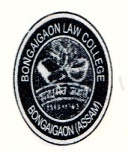 Bongaigaon Law CollegeBongaigaon-783380Estd. 1993(Permanently Affiliated to Guwahati University and Recognized by the Bar Council of India)(Permanently Affiliated to Guwahati University and Recognized by the Bar Council of India)(Permanently Affiliated to Guwahati University and Recognized by the Bar Council of India)Desk of….              Photo                     read moreNews & eventsOur Vision & MissionUseful linkADMISSION ANNOUNCEMENT 2016-17PhotoName & qualificationDesignationDr. Mridula Barman, B.A, LL.M., D.I.P.L.,  Ph.d.PrincipalShri. Hari Narayan Das, M.Com., LL.MAsstt. Prof.Miss.Arundhati. Roy Choudhury ,B.A., LL.B.Asstt. Prof.Mrs.Bhaswati Das,M.A., B.Ed., LL.B.Asstt. Prof.Miss. Anamika Kalita ,B.Sc., LL.M.Asstt. Prof.Mrs.Mukuta.Moni Bayan, B.A.,LL.B.Asstt. Prof.Sri.Rituraj Rajkhowa, M.A., LL.M.Asstt. Prof.PhotoName & qualificationDesignationMrs. Suja Basumatary, MSW., MLISc, PGDCA.LibrarianMrs. Aditi Das, B.A, CCA, Typing English & Assamese, ITI.Library AssistantPhotoName & QualificationDesignationMiss. Manisha Das, B.A, PGDCAGeneral Assistant Shri. Bhabesh DasHead AssistantMr. Sanjay PathakPeon PhotoName & QualificationDesignationShri, Bhairobendra Nr. DasAdministrative Officer1Books25872Reference6703Popular Journals/ PeriodicalsAll India Reporter (AIR)Criminal Law Journal (CLJ)Supreme Court Cases (SCC)Guwahati Law Rep[ort (GLR)Nyaya DeepPractical Lawyer Law profilesDigest of India casesLawyersLawZVarnali4News paperState EnglishState AssameseMrs. Suja Basumatary, MSW, MLISc., PGDCA.LibrarianMrs. Aditi Das, B.A., CCA, Typing English & Assamese.Library Assistant1.Smt. Bibha Rani Singha Baruah, M.A., Ph.D., Retd. Principal, Bijni College, Barpara, Bongaigaon.President2Shri.  S.N. Brahma Choudhury, M.A., LL.B. Advocate, Ex-MP, Bongaigaon.Member3Smt. Jayashree Baruah, B.A., LL.B., Advocate, P.P. Bongaigaon Judicial Courts, Bongaigaon.      Member4Shr. H.N.Das, Asstt. Prof. Bongaigaon Law College, Bongaigaon.Member5Principal Bongaigaon College, Bongaigaon.Member6Principal, Birjhora Mahavidyalaya, Bongaigaon.Member7Shri. Ramani Mohan Goswami, Bongaigaon.Member8Shri. Dinendra Ch. Das, Bongaigaon.Member9Shri. Madan Lal Agarwalla, BongaigaonMember10Shri. Ranjan Das, Alson Gas Co. Ltd., Bongaigaon.Member11Shri, Bhairobendra Nr. Das, Administrative Officer, Bongaigaon Law College, Bongaigaon.Member12Dr. M. Barman, Principal, Bongaigaon Law College, Bongaigaon.Member13Shri. J.B. Das, Hon’ry Rector & Founder Secretary, Bongaigaon Law College, Bongaigaon.Member1Shri.Rahini Kumar Chaudhury, Retd. A.C.SPresident2Smt. J. Baruah, Advocate, BongaigaonMember3The Chairman, Bongaigaon MunicipalityMember4Shri. Ramani Mahan Goswami, BongaigaonMember5Principal, Birjhora Mahavidyalay, BongaigaonMember6Shri. Ranjan Das, Ex-Professor, Bongaigaon CollegeMember7Smt. Anamika Kalita, Asstt. Professor, Bongaigaon Law CollegeMember8Shri. B.N. Das, Administratrator Officer Bongaigaon CollegeMember9Shri. Jyotish Sarma, D.I.of Schools, Kajolgaon, Gurdian’s repsentativeMember10Shri. J.B. Das, Hon’ry Rector & Founder Secretary, Bongaigaon Law College-Member11Dr. M. Barman, Principal, Bongaigaon Law CollegeMember Secretary